INFORME DE LA COMISIÓN DE OBRAS PÚBLICAS, TRANSPORTES Y TELECOMUNICACIONES RECAIDO EN EL PROYECTO DE LEY QUE PERMITE A LA COMUNIDAD INSULAR DE RAPA NUI SER TITULAR DE UNA CONCESIÓN DE SERVICIO DE RADIODIFUSIÓN TELEVISIVA DE LIBRE RECEPCIÓN________________________________________________________________BOLETÍN Nº 15.957-24HONORABLE CÁMARA:La Comisión de Obras Públicas, Transportes y Telecomunicaciones pasa a informar el proyecto de ley individualizado en el epígrafe, de origen en una moción copatrocinada por las diputadas señoras Carolina Marzán y Camila Rojas y los diputados señores Carlos Bianchi, Jorge Brito, Luis Cuello, Tomás De Rementería y Tomás Lagomarsino, en primer trámite constitucional y reglamentario, con urgencia calificada de “suma”.I.- CONSTANCIAS PREVIAS.1.- IDEA MATRIZ O FUNDAMENTAL DEL PROYECTO.- Modifica la ley N° 18.838, que crea el Consejo Nacional de Televisión (CNTV), y habilita a la comunidad de Rapa Nui para ser titular de una concesión de servicio de radiodifusión televisiva de libre recepción o hacer uso de ella.2.- NORMAS DE CARÁCTER ORGÁNICO CONSTITUCIONAL O DE QUORUM CALIFICADO.				Su artículo único, de conformidad con lo preceptuado en el inciso quinto del artículo 118 de la Constitución Política de la República de Chile.3.- TRÁMITE DE HACIENDA.				NO HAY.4.- EL PROYECTO FUE APROBADO EN GENERAL POR UNANIMIDAD. VOTARON A FAVOR LA DIPUTADA SEÑORA EMILIA NUYADO Y LOS DIPUTADOS SEÑORES CARLOS BIANCHI, FERNANDO BÓRQUEZ, FÉLIX BUGUEÑO, FELIPE CAMAÑO, MAURO GONZÁLEZ, JUAN IRARRÁZAVAL, COSME MELLADO, JAIME MULET, MAURICIO OJEDA Y JAIME SÁEZ.5.- SE DESIGNÓ DIPUTADO INFORMANTE AL SEÑOR HOTUITI TEAO DRAGO.**********Durante este trámite reglamentario se contó con la asistencia y participación de los señores Subsecretario de Telecomunicaciones, don Claudio Araya; del Presidente del Consejo Nacional de Televisión, don Mauricio Muñoz; del Alcalde de la Ilustre Municipalidad Rapa Nui, don Pedro Pablo Edmunds; del Director del Canal Mata O Te Rapa Nui, don Felipe Vergara, y los concejales María Icka, Julio Hotus y Ricardo Espinoza.        **********II.- ANTECEDENTES.La moción en análisis considera los siguientes fundamentos:FUNDAMENTOS.La televisión es uno de los medios de comunicación más utilizados en el mundo, a través de la cual se les entrega la información a millones de personas al instante, logrando una importancia fundamental en nuestra sociedad. En nuestro país la televisión no solo se ha transformado en un mecanismo de información de la ciudadanía, sino también es utilizado con fines culturales o recreativos. Por lo que podría considerarse como una necesidad moderna.Con la entrada en vigencia de la ley 20750 que permite la introducción de la televisión digital terrestre, se modificó la ley 18838 prohibiendo a su vez que los Municipios tengan la posibilidad de contar con canales de televisión a nivel local y dirigirlos. Esto fundándose en la mala práctica con la que eran utilizadas aquellas concesiones pertenecientes a los municipios. Debido a que eran utilizadas principalmente como un método de propaganda política, alejandose del rol fundamental que tienen los canales de televisión que es informar a la comunidad.Sin perjuicio de ello, existen casos como el de la comunidad de Rapanui, donde es de gran importancia para ellos la presencia de un canal local que se encargue de difundir las actividades de diversa índole que puedan ocurrir.Rapa Nui es una isla perteneciente a la Región de Valparaíso, situada geográficamente en plena Polinesia que se encuentra a 3759 kilómetros de la capital de nuestro país, la cual cuenta con una de las etnias más antiguas de nuestro continente. Cultura que se ha ido traspasando a lo largo de las distintas generaciones y que perdura hasta la actualidad. Es por esto que el desarrollo o la preservación de la cultura Rapa Nui es fundamental para la isla y una tarea de la cual como chilenos debemos ser partícipes.Lo aislada que se encuentra esta comuna respecto del resto del país no hace viable la posibilidad de una inversión por parte de privados o algún otro ente local. Situación que pone en peligro no solo la conservación de la cultura al interior de la isla, sino que pone en riesgo la transmisión de las diversas informaciones que puedan surgir producto de la contingencia, las cuales no podrán llegar a los diversos vecinos y vecinas producto de la falta de televisión comunal.Por tanto, se hace presente que el Estado de algún modo pueda suplir esta necesidad. Con la concesión de un canal de televisión local la Ilustre municipalidad de Rapanui, las corporaciones o fundaciones podrían dar a conocer no solo los eventos culturales que ocurren en la zona, sino que mantener informada a la comuna de las diversas situaciones que ocurren en el día a día. La radiodifusión televisiva cumpliría la función esencial de mantener vigente la cultura Rapanui y su cosmovisión entre sus vecinos y vecinas. Logrando a su vez mantener esta conectividad que para el siglo XXI es fundamental.III.- INTERVENCIONES.Expuso el Director del Canal Mata O Te Rapa Nui, don Felipe Vergara, quien realizo la siguiente presentación: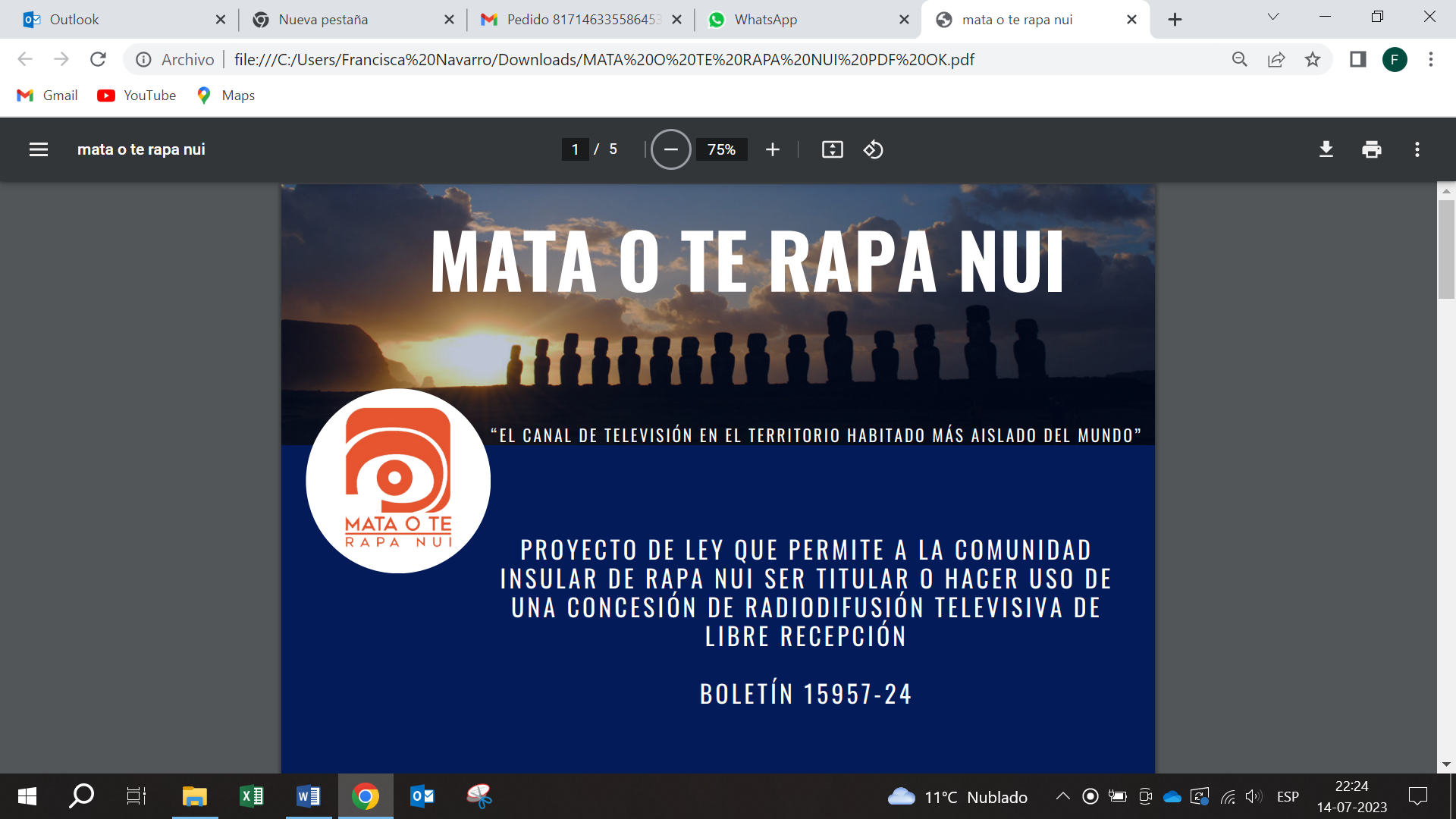 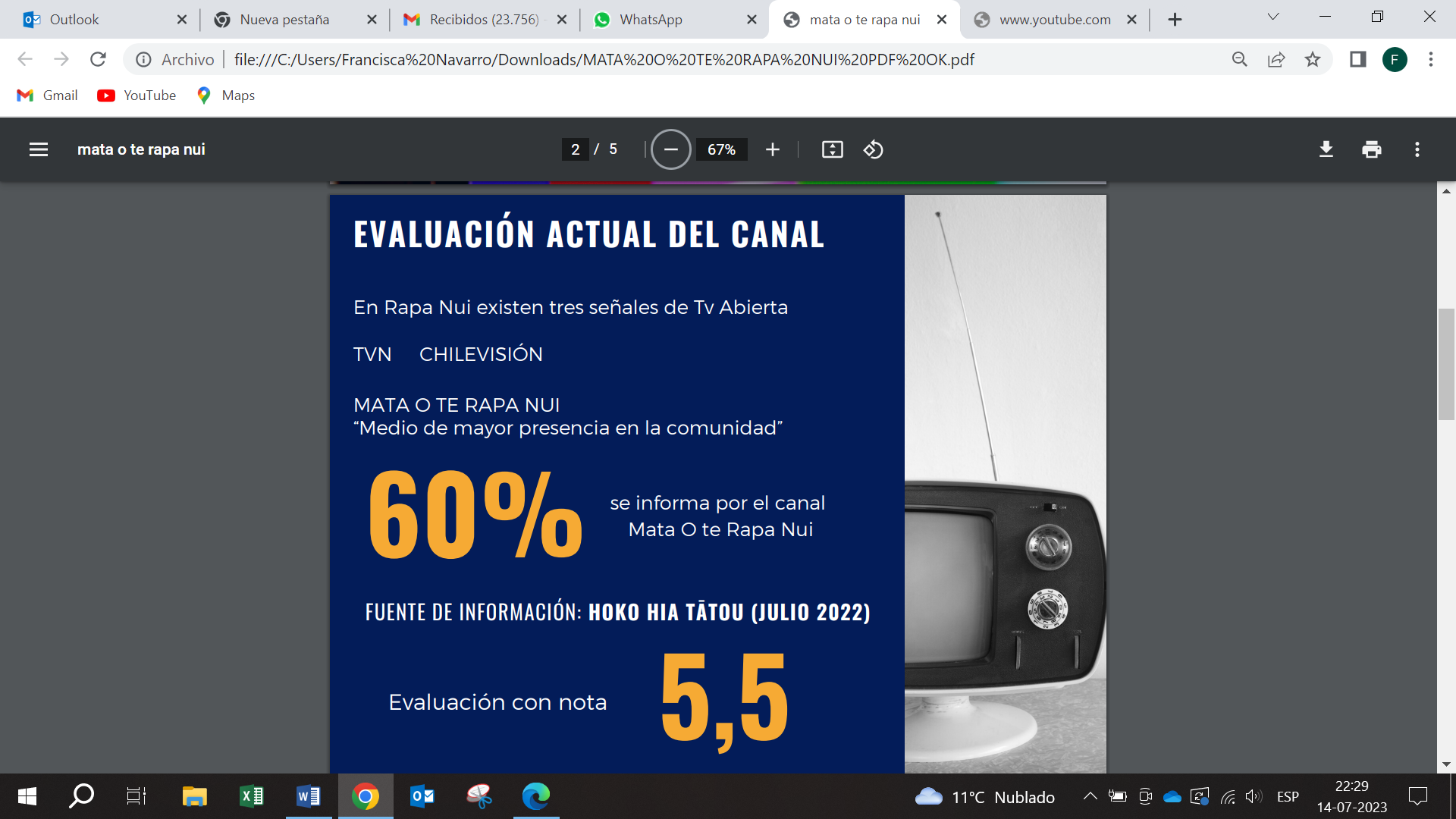 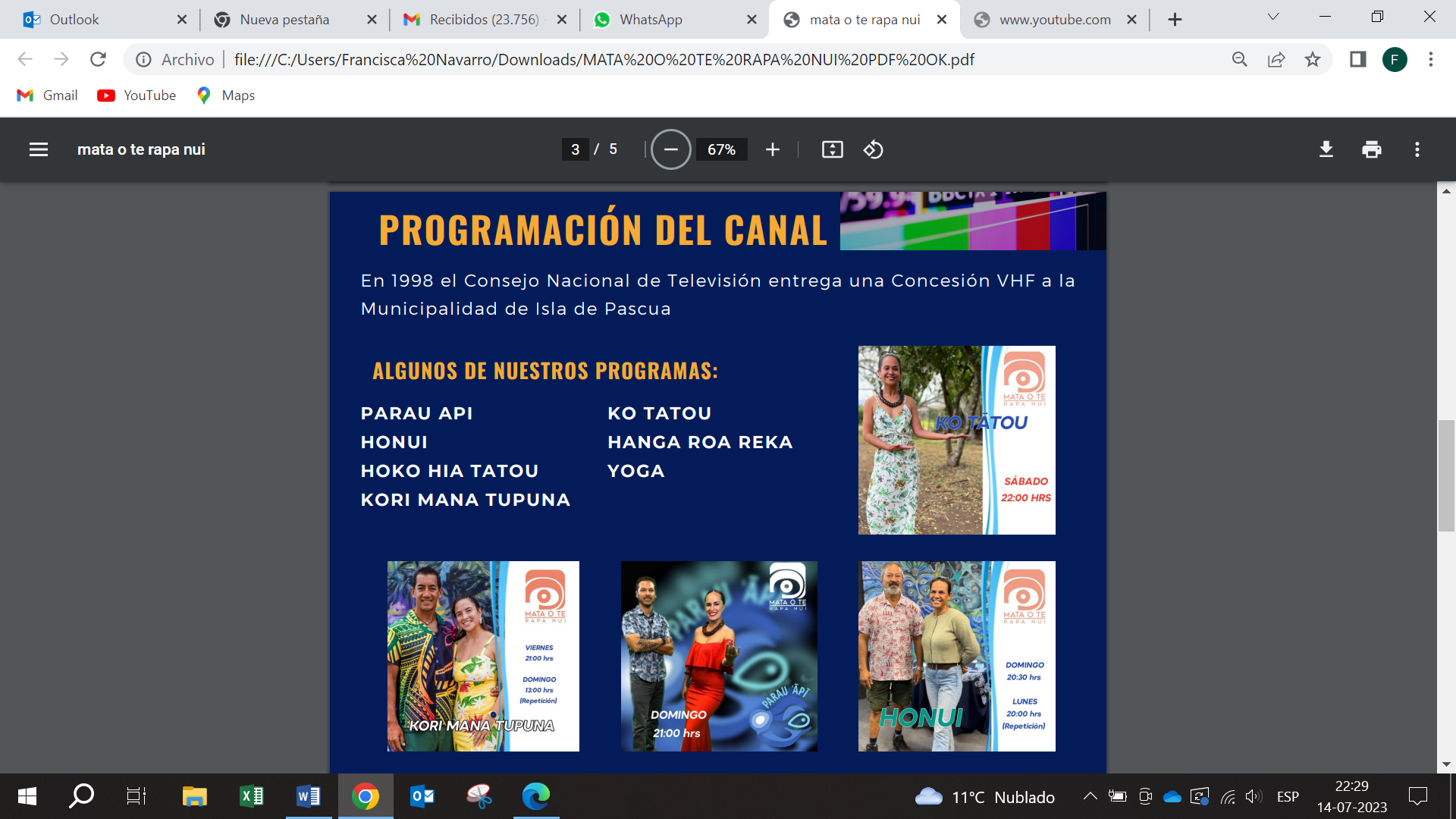 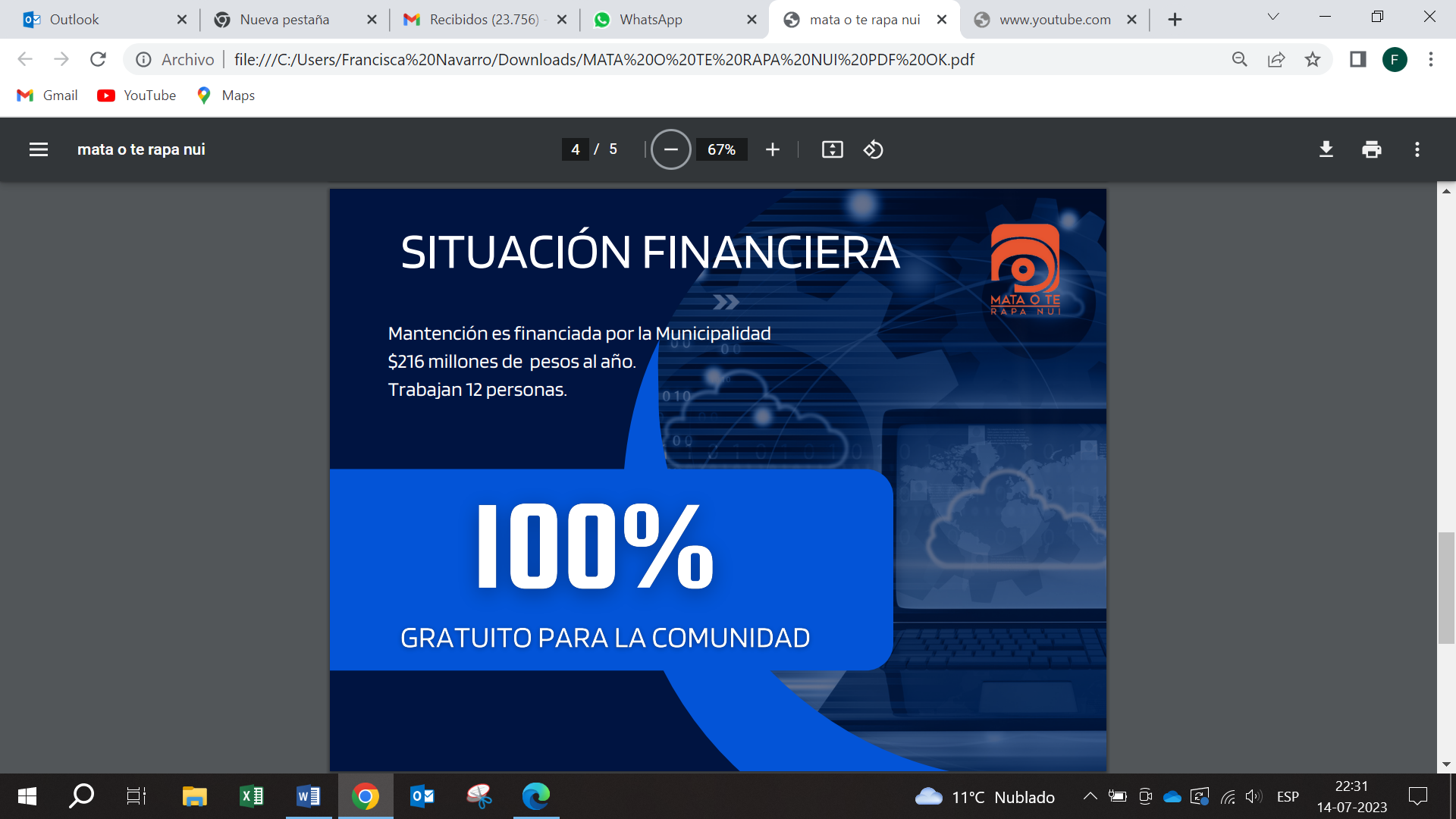 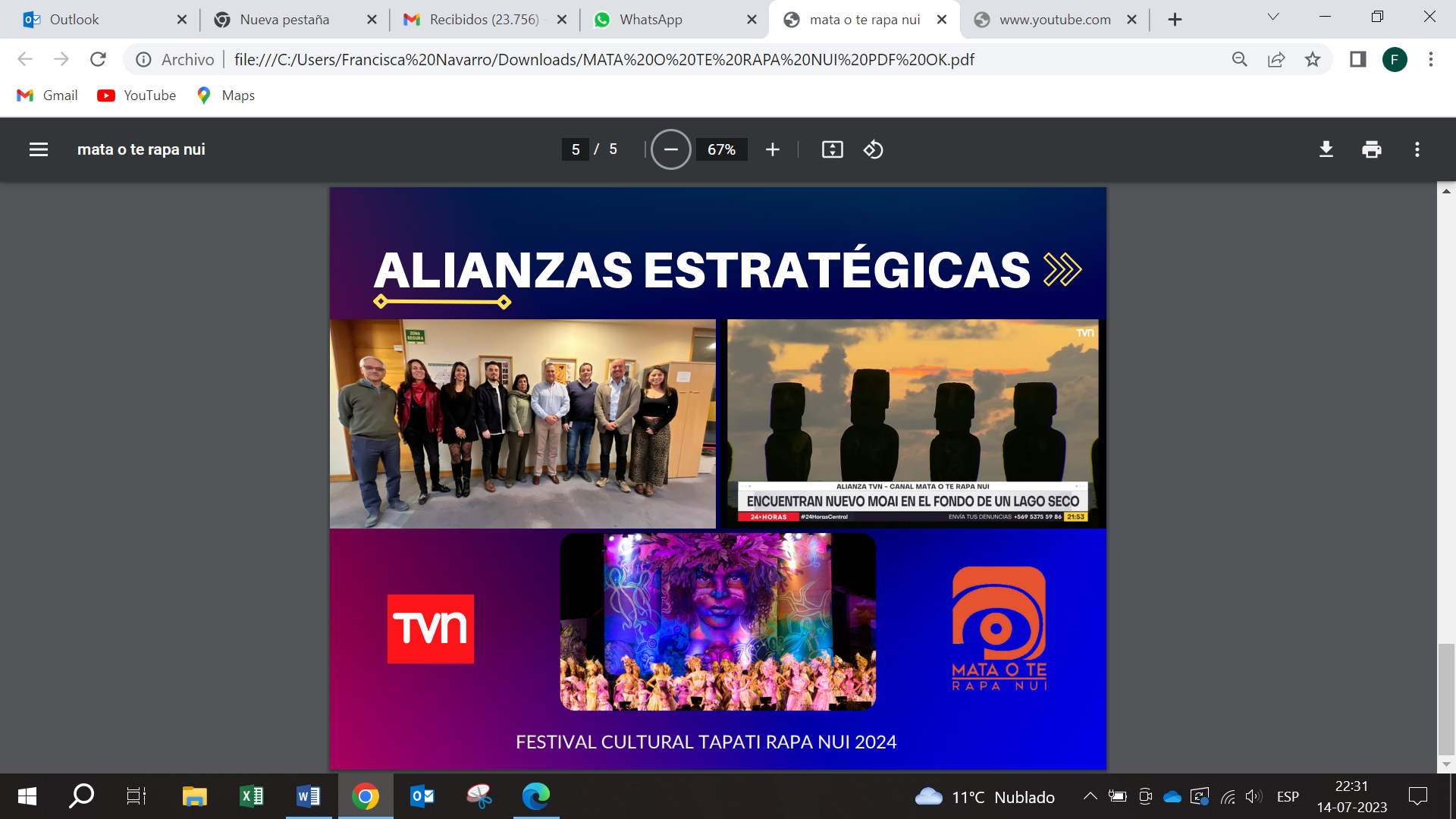 	Expresó que lo que están pidiendo, es dar la oportunidad de pedir la concesión ante el Consejo Nacional de Televisión. 	Indicó que el 60% de la población se informa por este canal y sólo llegan dos canales más, TVN y Chilevisión. Fueron evaluados con nota 5,5 por la población. Agregó que la programación es principalmente cultural. Trabajan 12 funcionarios, que no tienen sueldos altos, y todos buscan rescatar la cultura Rapa Nui y los motiva, sacar adelante este canal de televisión y profesionalizarlo en miras de la televisión digital. Adicionó que tienen una alianza estratégica con Televisión Nacional de Chile, intentando posicionarlo a nivel nacional. Se busca que las noticias e información de lo que pasa en Rapa Nui se sepa a nivel nacional. Por último, indicó que es una vitrina para las tradiciones de la isla.Expuso el señor Alcalde de la I. Municipalidad Rapa Nui don Pedro Pablo Edmunds Paoa, quien indicó que son un territorio especial, así declarado por ley, y en el año 1996 se instaló este canal por parte del municipio. La presidencia del Consejo Nacional de Televisión, de ese entonces, les aconsejó postular a un canal local.Mata o te Rapa Nui significa ojos de los Rapa Nui, agregó que, si no existiera el canal, no tendrían ojos ni boca para expresarse, el canal lleva 23 años. Sostuvo que el directorio del canal es pluralista, desde que partió, ya que es el Consejo Municipal y éste toda la vida ha sido pluralista, porque se elige un miembro del Consejo de Ancianos y hay de todos los partidos políticos. Señaló que, lo que hay en Rapa Nui es un territorio indígena y quien representa al Estado es el municipio, teniendo la responsabilidad de disponer de un medio para que se puedan expresar. Añadió que tienen problemas con el idioma, ya que se está perdiendo y es muy importante mantener este medio de comunicación por esa misma razón. Afirmó que contar con este canal es de la mayor relevancia y hace justicia con un pueblo originario. Jamás se ha utilizado el canal para fines políticos. La comunidad jamás va a dejar que se utilice el canal para fines políticos. El señor Subsecretario de Telecomunicaciones expresó que la ley que permite el desarrollo de la televisión digital terrestre, quiso evitar que existiera una utilización política, por eso se estableció esta prohibición para los municipios. Sin embargo, el ejecutivo apoya el proyecto, ya que Rapa Nui es un territorio especial y en cuanto tal, existen precedentes de excepcionalidades, y en esa lógica queda cubierto lo planteado por el diputado Ojeda. Además, la gobernanza propia de la isla evita la posibilidad de que se generen situaciones de aprovechamiento político. Agregó que se considera necesario preservar la cultura Rapa Nui a través de este medio de televisión y por ello apoyan esta excepcionalidad.Expuso el Presidente del Consejo Nacional de Televisión, señor Mauricio Muñoz, quien expresó que tienen una opinión favorable al proyecto de ley, con ciertas observaciones. Indicó que la prohibición actual existe para evitar favorecer la propaganda política, sin embargo, atendida la naturaleza particularmente aislada de la isla de Rapa Nui, es atendible excepcionarla a la regla general, de que los municipios no sean concesionarios, sin embargo, se pudiera establecer una restricción en el sentido de limitar la propaganda política a través de dicha señal. La segunda salvedad, indicó, tiene relación con el apagón analógico, pues hoy día existen varios municipios que cuentan con concesiones de televisión con diferentes plazos de caducidad y en el caso de Rapa Nui caduca la concesión a fines de año. Por lo que se sugiere señalar en el proyecto, que la concesión que se entregará al municipio de Rapa Nui será digital.La concejala de Rapa Nui, señora María Icka, expresó que es importante este espacio para compartir la información y trabajar en diversas áreas, y por ello la concesión es necesaria.IV.- DISCUSIÓN DEL PROYECTO.A.- DISCUSIÓN GENERAL. Con lo expuesto por el señor Subsecretario de Telecomunicaciones, y los fundamentos contenidos en la moción, los señores diputados fueron de parecer de aprobar la idea de legislar sobre la materia.Se estimó del todo adecuado el realizar las modificaciones legislativas correspondientes, esto es, efectuar cambios en la ley N° 18.838, que crea el Consejo Nacional de Televisión (CNTV), con el propósito de habilitar a la comunidad de Rapa Nui para ser titular de una concesión de servicio de radiodifusión televisiva de libre recepción o hacer uso de ella.Con ello se resguarda y se hace prevalecer en el tiempo la historia y tradiciones de la isla, debiendo asegurarse, claro está, la independencia del canal, para lo cual habrá de contarse con un directorio 100% participativo.Se enfatizó que se requiere de un canal que preserve en el tiempo la lengua y la cultura Rapa Nui.Se recordó que se trata de una comuna muy distante, que en la práctica está en otro continente y ésta vendría a constituirse en una excepción en relación a otros municipios del país. El canal ya cuenta con la confianza de la comunidad y si existe alguna injerencia política, es algo que es fiscalizable y es denunciable. No se trata de cualquier comuna, y es un servicio básico de la comunidad.Se concluyó que la iniciativa en análisis era del todo positiva, ya que estaba en la línea con fortalecer la identidad, la cultura y la integración de toda una comunidad.B.- DISCUSIÓN PARTICULAR.“Artículo único: Agréguese un nuevo inciso tercero, pasando el actual a ser inciso final, al artículo 18 de la ley 18.838, que crea el Consejo Nacional de Televisión, del siguiente tenor:Sin perjuicio del inciso anterior, exceptúese a la municipalidad, las corporaciones y las fundaciones municipales de la comuna de Rapa Nui; las cuales podrán ser titulares de una concesión de servicio de radiodifusión televisiva, o hacer uso de ella, en los términos que hace referencia el inciso primero de este artículo.”.Este artículo fue objeto de una indicación sustitutiva, aprobada por unanimidad, suscrita por la diputada señora Emilia Nuyado y los diputados señores Carlos Bianchi, Fernando Bórquez, Félix Bugueño, Felipe Camaño, Mauro González, Juan Irarrázaval, Cosme Mellado, Jaime Mulet, Mauricio Ojeda y Jaime Sáez, del siguiente tenor:“Artículo único: Intercálase en el artículo 18 de la ley N° 18.838, que crea el Consejo Nacional de Televisión, el siguiente inciso tercero, nuevo, pasando el actual a ser inciso final:“Sin perjuicio del inciso anterior, exceptúese a la municipalidad, las corporaciones y las fundaciones municipales de la comuna de Rapa Nui, las cuales podrán ser titulares de una concesión de servicio de radiodifusión televisiva, o hacer uso de ella, en los términos que hace referencia el inciso primero de este artículo, y con la expresa prohibición de realizar propaganda política.”.”.VOTARON A FAVOR LA DIPUTADA SEÑORA EMILIA NUYADO Y LOS DIPUTADOS SEÑORES CARLOS BIANCHI, FERNANDO BÓRQUEZ, FÉLIX BUGUEÑO, FELIPE CAMAÑO, MAURO GONZÁLEZ, JUAN IRARRÁZAVAL, MIGUEL MELLADO, JAIME MULET, MAURICIO OJEDA Y JAIME SÁEZ.**********Como consecuencia de lo anteriormente expuesto, y por las otras consideraciones que en su oportunidad dará a conocer el señor Diputado Informante, la Comisión de Obras Públicas, Transportes y Telecomunicaciones recomienda aprobar el siguiente:PROYECTO DE LEY“Artículo único: Intercálase en el artículo 18 de la ley N° 18.838, que crea el Consejo Nacional de Televisión, el siguiente inciso tercero, nuevo, pasando el actual a ser inciso final:“Sin perjuicio del inciso anterior, exceptúese a la municipalidad, las corporaciones y las fundaciones municipales de la comuna de Rapa Nui, las cuales podrán ser titulares de una concesión de servicio de radiodifusión televisiva, o hacer uso de ella, en los términos que hace referencia el inciso primero de este artículo, y con la expresa prohibición de realizar propaganda política.”.”.**********			    SALA DE LA COMISIÓN, a 27 de julio de 2023.Tratado y acordado en sesiones celebradas los días 11 y 25 de julio de 2023, con asistencia de la diputada señora Emilia Nuyado y los diputados señores René Alinco, Carlos Bianchi, Fernando Bórquez, Félix Bugueño, Felipe Camaño, Juan Antonio Coloma, Mauro González, Juan Irarrázaval, Cosme Mellado, Jaime Mulet, Mauricio Ojeda y Jaime Sáez.Asiste además, el diputado señor Hotuiti Teao Drago.			ROBERTO FUENTES INNOCENTI			Secretario de la Comisión